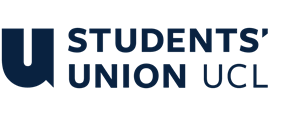 THE CONSTITUTION OF STUDENT’S UNION UCLRUMS WOMENS HOCKEYNameThe name of the Club shall be Student’s Union UCL RUMS WOMENS HOCKEY. The society shall be affiliated to Student’s union UCL.Statement of IntentThe constitution, regulations, management and conduct of the club/society shall abide by all Students’ Union UCL policy, and shall be bound by the Students’ Union UCL Memorandum & Articles of Association, Byelaws, Club and Society Regulations and the club and society procedures and guidance – laid out in the ‘how to guides’.The Club stresses that it abides by Students’ Union UCL Equal Opportunities Policies, and that club/society regulations pertaining to membership of the club/society or election to the club/society shall not contravene this policy.The Club and Society Regulations can be found on the following webpage: http://studentsunionucl.org/content/president-and-treasurer-hub/rules-and-regulationsThe Society CommitteePresidentThe President’s primary role is laid out in section 5.7 of the Club and Society Regulations.TreasurerThe Treasurer’s primary role is laid out in section 5.8 of the Club and Society Regulations.1st, 2nd and 3rd Team Captains  Responsible for the running for their respective teams, arranging all matters related to playing both BUCS and LUSL league fixtures in communication with the respective league organisers and Student’s Union UCL.  1st team Captain will also be responsible for liaising with UCLWHC’s 1st team Captain in organising and fielding a team for the RUHC Saturday league team (see section 4.3.2.).Mixed Team Captain Responsible for aiding in the organisation of the annual hockey tour and the mixed matches we playSocial Secretaries Responsible for organising the annual end of season dinner and other socials that we have including those which involve the men’s club too.Volunteering Secretary Ensuring the club volunteers as a group at many local charities, such as soup kitchens and disability centres.Welfare and Education SecretaryThe welfare officer’s primary role is laid out in section 5.9 of the Club and Society Regulations. Support any educational or lifestyle concerns for members and run drop-in sessions to address these concerns.Fixtures SecretaryTo aid in the organisation of matches and to be in communication with the union about pitch bookings. Old Girls SecretaryTo communicate club events with alumni, organise alumni specific events and create a biannual alumni newsletter.Publicity OfficerTo maintain the social media presence of the club, including twitter, Instagram and the website. To also create promotional material for events such as Freshers’ Fayre and Varsity.  Kit Secretary Responsible for ordering playing kit for teamsManagement of the society shall be vested in the Society Committee which shall endeavour to meet regularly during term time (excluding college reading weeks) to organise and evaluate the Society’s activities.The Committee members will perform the roles as described in section 5 of the UCL Union Club and Society Regulations document.Committee members are elected to represent the interests and well-being of Society members and are able to be held to account. If Society members are not satisfied by the performance of their representative officers, they may call for a motion of no-confidence in line with section 5.6 of the Club and Society Regulations.Terms, Aims and ObjectivesThe society shall hold the following as its aims and objectives.The society shall strive to fulfil these aims and objectives in the course of the academic year as its commitment to its membership.The core activities of the society shall be:To field at least 3 teams playing weekly competitive hockey in BUCS league and 2 teams playing weekly competitive hockey in LUSL leagues.  To put forward 8 players towards the RUHC Saturday league squad - a team consisting of the current 8 best players from RUMSWHC 1st XI and 8 players from UCLWHC 1st XI.To run weekly coached pitch training sessions and captain organised fitness sessions. In addition, the society shall also strive to organise other activities for its members where possible:To arrange an annual club tour (with the Men’s Club)To organise weekly social events To hold an annual end of season dinner (with the Men’s Club)To arrange mixed hockey matches and enter mixed hockey tournaments This constitution shall be binding on the society officers and shall only be altered by consent of two-thirds majority of the full members present at a society general meeting. Activities Board and Governance Committee shall approve any such alterations.This constitution has been approved and accepted as the Constitution for the University College London Union RUMS WOMENS HOCKEY. By signing this document, the President and Treasurer have declared that they have read and abide by the Clubs and Societies Regulations.President name:SOPHIE EDWARDSPresident signature: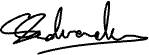 Date:16/06/21Treasurer name:ANUGRAHA KRISHNATreasurer signature: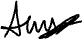 Date:16/06/21